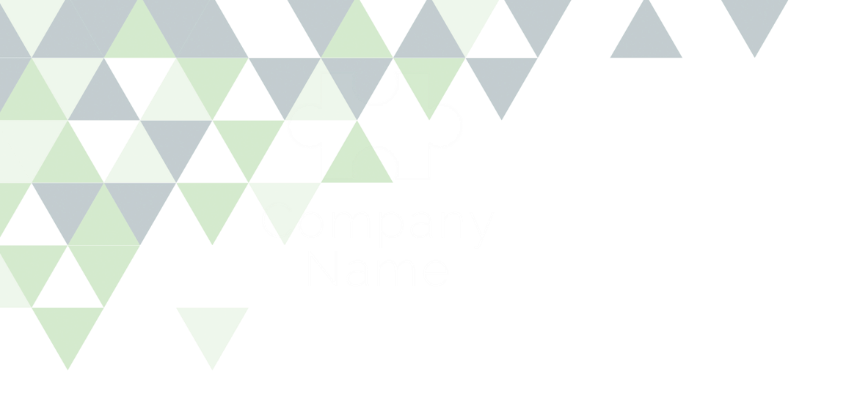 ΘΕΜΑ ΑΑ1. Να αποδείξετε την ταυτότητα .Μονάδες 13Α2. Να συμπληρώσετε τις παρακάτω ταυτότητες:Μονάδες 12ΘΕΜΑ ΒΒ1. Να γίνουν οι πράξεις στις παραστάσεις Κ και Λ:Μονάδες 12Β2. Αν  και , να δείξετε ότι η παράσταση  είναι σταθερή.Μονάδες 13ΘΕΜΑ ΓΔίνετε ισοσκελές τρίγωνο ΑΒΓ (ΑΒ=ΑΓ). (σχήμα) . Προεκτείνουμε τις ΑΒ και ΑΓ κατά  ίσα  τμήματα ΒΔ=ΓΕ. Φέρνουμε ΔΖ ⟘ ε και ΕΗ ⟘ ε, όπου ε είναι η ευθεία της ΒΓ.Να αποδείξετε ότι :Γ1. Τα τρίγωνα ΒΖΔ και ΓΗΕ είναι ίσα.Μονάδες 8Γ2. Τα σημεία  Δ και Ε ισαπέχουν από την ευθεία (ε ) της ΒΓ .Μονάδες 9Γ3. Οι γωνίες  και   είναι ίσες.Μονάδες 8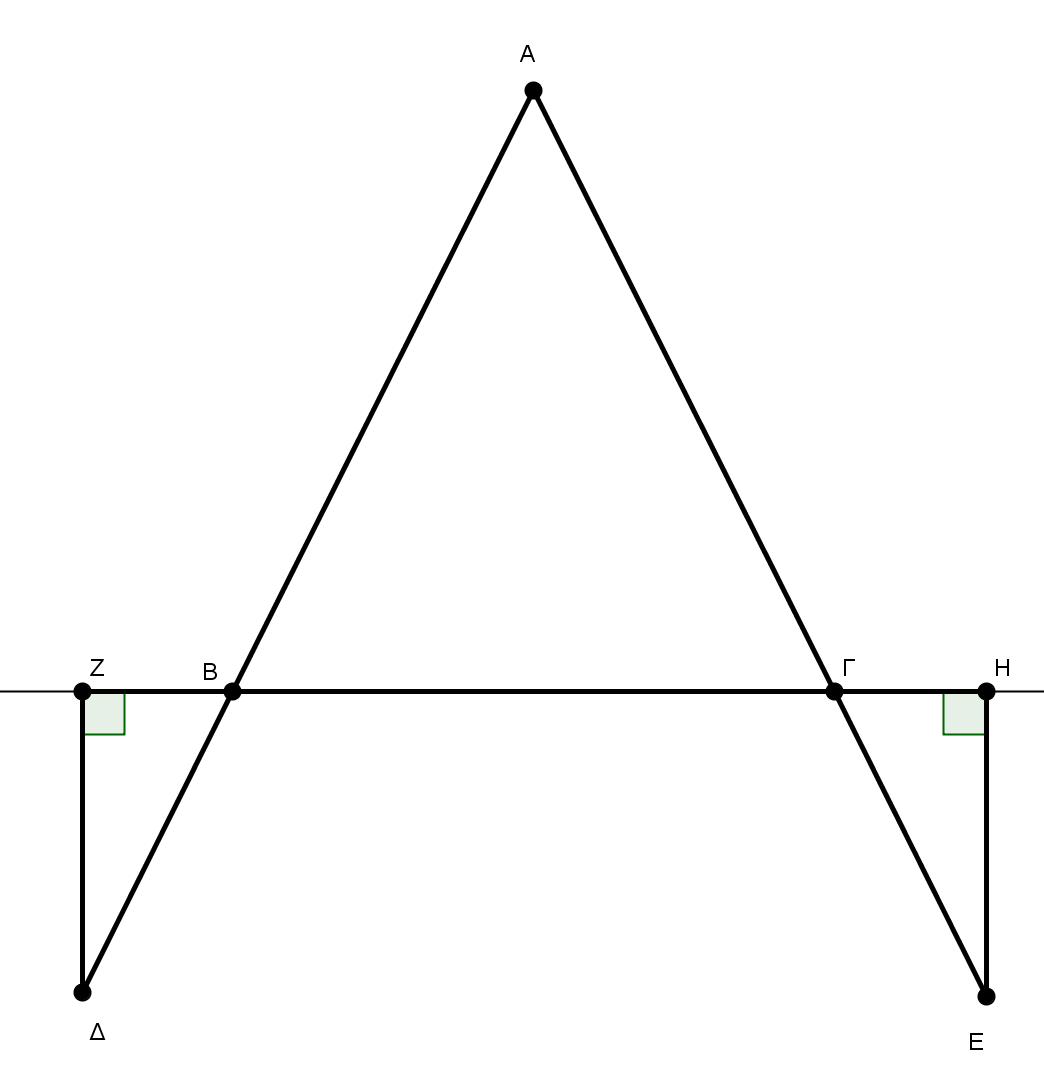 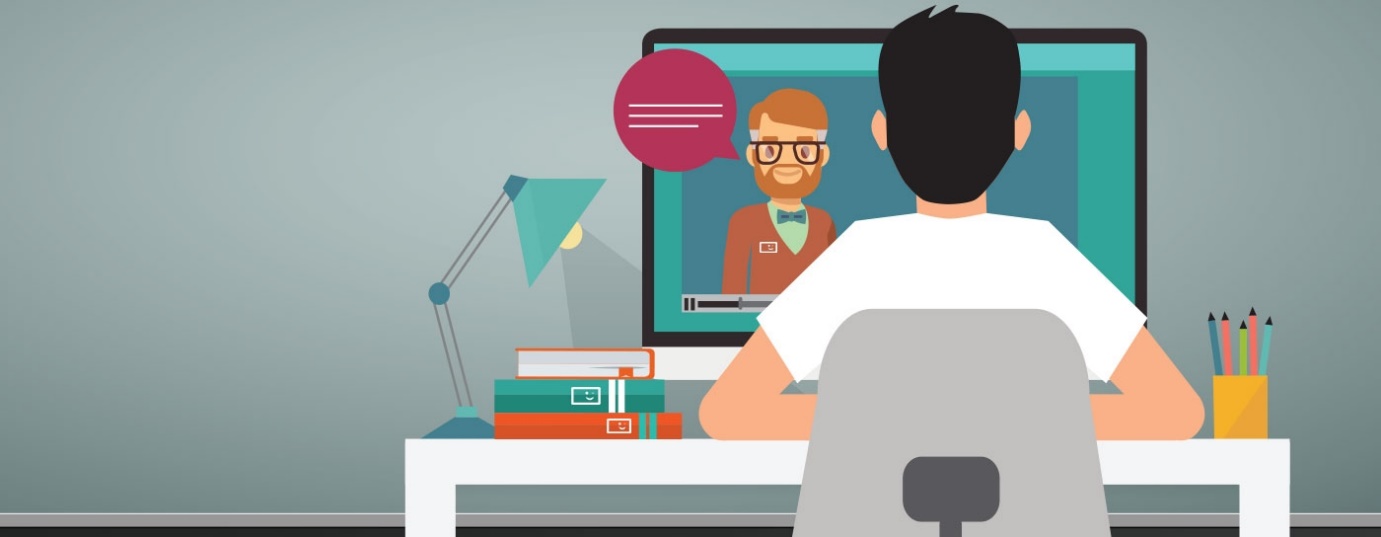 ΚΑΛΟ ΚΟΥΡΑΓΙΟ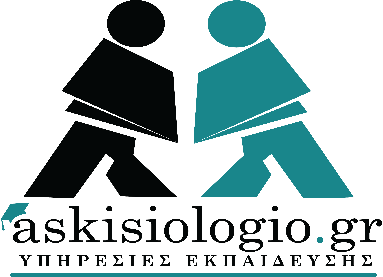 ΚΡΙΤΗΡΙΟ ΑΞΙΟΛΟΓΗΣΗΣΤΑΞΗ: Γ ΓΥΜΝΑΣΙΟΥΜΑΘΗΜΑ: ΜΑΘΗΜΑΤΙΚΑ ΕΠΙΜΕΛΕΙΑ: ΜΠΟΖΑΤΖΙΔΗΣ ΒΑΣΙΛΗΣ 